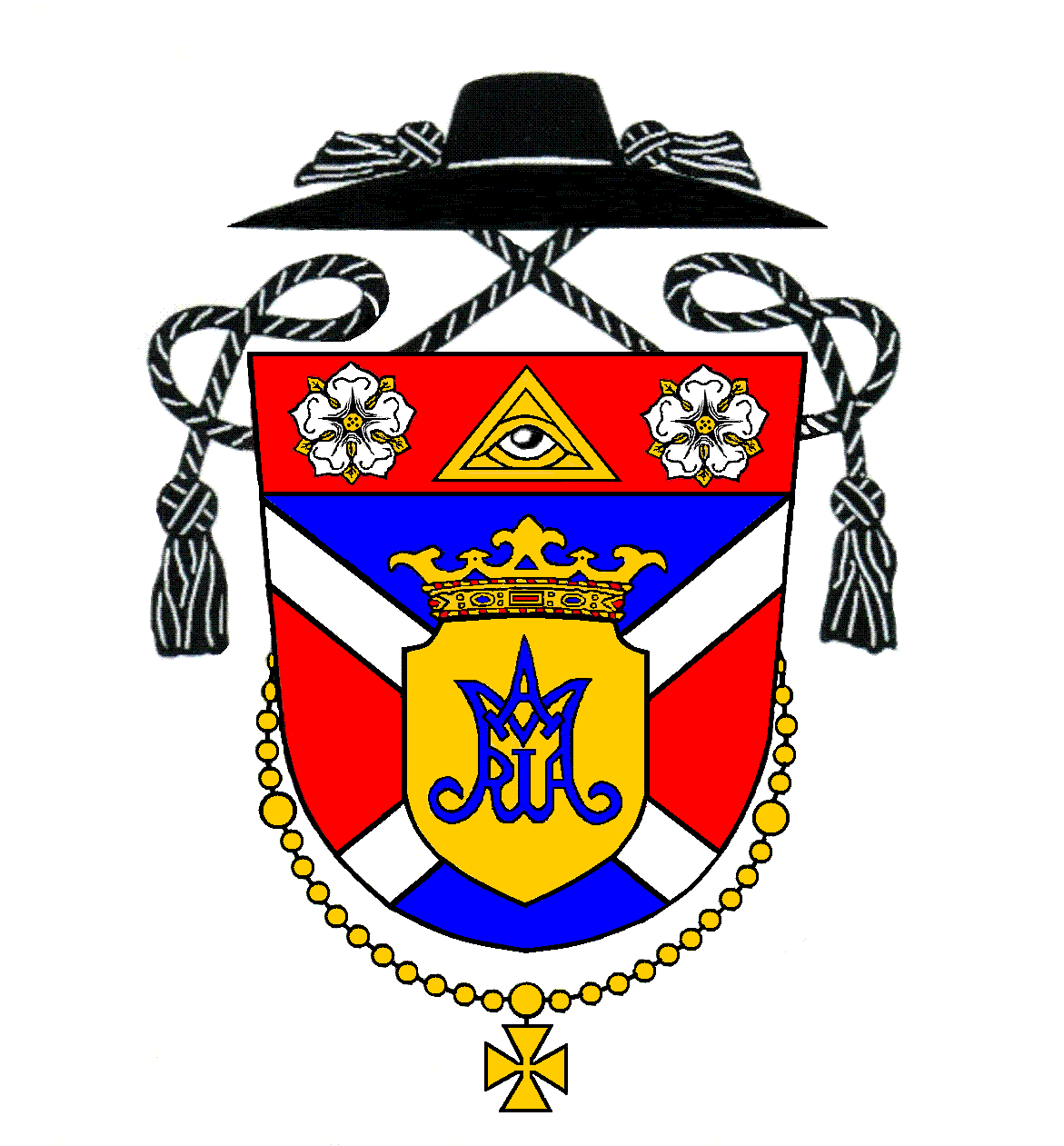  Oznamy po Kvetnej nedeli Hirdetések a virágvasárnap utáni hétre ADORÁCIA PRED SVIATOSŤOU OLTÁRNOUNA BIELU SOBOTU VO FARSKOM KOSTOLE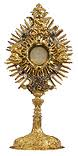 NAGYSZOMBATI SZENTSÉGIMÁDÁSA PLÉBÁNIATEMPLOMBANNedeľa 25. marecKvetná nedeľa8:00 (M)Hrubý ŠúrZa  Štefana Kociana9:30 (M)Kostolná p. D.Za  Jozefa Rumana a jeho rodičov11:00 (S)Kostolná p. D.Za veriacichPondelok 26. marecPondelok veľkého týždňa--------    ----Utorok 27. marecUtorok veľkého týždňa17:00 (M)Kostolná p. D.Za  Martu Némethovú, teraz  Ľudovíta a ich príbuznýchStreda 28. marecStreda veľkého týždňa17:00 (M-S)Kostolná p. DZa  Jozefa Gabriela (1. výr.)Štvrtok 29. marecZelený štvrtok Slávenie Pánovej večere18: 30 (M-S)Kostolná p. D.Za  Ondreja Rumana st., manželku Máriu a príbuznýchPiatok 30. marecVeľký piatok Slávenie utrpenia a smrti Pána15:00 (M-S)Kostolná p. D.(obrady veľkého piatku)Sobota 31. marecBiela sobota Vigília Pánovho zmŕtvychvstania19:00 (M-S-L)Kostolná p. D.Z vďaky za dar vieryNedeľa 1. aprílVeľkonočná nedeľa8:00 (M)Hrubý ŠúrZa  Gašpara Labudu, manželku Máriu, synov Gašpara a Karola9:30 (M)Kostolná p. D.Za veriacich11:00 (S)Kostolná p. D.Na úmysel ordinára17:00 (S-M)Hrubá BoršaZa živých a  členov svätého ružencaVasárnap Március 25.Virágvasárnap8:00 (M)Hegysúr Kocian Štefanért9:30 (M)Egyházfa Ruman Józsefért és szüleiért11:00 (Sz)EgyházfaHívekértHétfő Március 26.Nagyhétfő--------    ----Kedd	 Március 27.Nagykedd17:00 (M)Egyházfa Németh Mártáért, most  Lajosért és hozzátartozókértSzerda Március 28.Nagyszerda17:00 (M-Sz)Egyházfa Gabriel Józsefért (1. évf.)Csütörtök Március 29.Nagycsütörtök Az utolsó vacsora emlékére18:30 (M-Sz)Egyházfa id. Ruman Andrásért, neje, Máriáért és szüleikértPéntek Március 30.Nagypéntek Urunk szenvedésének ünnepe15:00 (M-Sz)Egyházfa(nagypénteki szertartások)Szombat Március 31.NagyszombatUrunk feltámadásának vigíliája 19:00 (M-Sz-L)EgyházfaA hit ajándékáértVasárnap Április 1.Húsvétvasárnap8:00 (M)Hegysúr  Labuda Gáspárért, neje, Máriáért és fiaik, Gáspárért és Károlyért9:30 (M)EgyházfaHívekért11:00 (Sz)EgyházfaMegyéspüspök szándékára17:00 (Sz-M)NagyborsaA Rózsafüzér Társulat élő és  tagjaiértSpovedanieSpovedám ešte v utorok a stredu od 16:30 v Kostolnej. Vysluhovanie sviatosti zmierenia je ešte napr. dnes v nedeľu (25.3.) vo Veľkom Bieli od 15:30 do 17:30.Svätá omša svätenia olejovNa Zelený štvrtok sa v Katedrále sv. Martina v Bratislave o 9.30 hod. začne omša svätenia olejov, počas ktorej náš diecézny biskup Mons. Stanislav Zvolenský posvätí krizmu a požehná olej katechumenov a olej na pomazanie chorých. Kňazi si pri tejto sv. omši obnovia sľuby, ktoré zložili pri svojej vysviacke.Prísny pôstPripomínam, že na Veľký piatok nás zaväzuje prísny pôst. To znamená, že sa zdržiavame mäsitého pokrmu! Dospelí (od 18 do 60 roku) jedia len 3x za deň, z toho len raz do sýta.Pobožnosť krížovej cestyNa Veľký piatok (30. marca) spoločenstvo Modlitby matiek a miestni skauti pozývajú rodiny s deťmi na pobožnosť krížovej cesty do Marianky. Autobus pôjde z Hrubej Borše o 9:00 od zastávky, z Kostolnej o 9:05 od kostola a z Hrubého Šúru o 9:10 od kaplnky. Povzbudzujem Vás k hojnej účasti. Cena za lístok je dobrovoľná.PredsavzatiaPozývame všetkých z farnosti (malých i veľkých) k plneniu pôstnych predsavzatí.AdoráciaSviatosť Oltárna bude vystavená k poklone vo farskom kostole v Kostolnej na Bielu sobotu od 9:00 do 18:30 podľa rozpisu. Využite tento čas a príďte sa stíšiť v modlitbe do Božieho chrámu.  Požehnanie pokrmovNa bielu sobotu o 11:00 budem požehnávať pokrm, ktorý si môžete priniesť na požehnanie do farského kostola v košíkoch.Farské noviny „Mi Újság?“V uplynulých dňoch ste si mohli nájsť vo svojich poštových schránkach naše Farské noviny - Mi Újság?. Týmto úprimne ďakujem všetkým, ktorý sa na jeho tvorbe podieľali. Svoj príspevok môžete kedykoľvek vložiť do pokladničky na noviny.ZbierkaMinulotýždňová celoslovenská zbierka na pomoc prenasledovaným kresťanom a vojnovým utečencom v našej farnosti vyniesla spolu 852,98 €. Z toho v Kostolnej bolo 580,58 €, v Hrubom Šúre 192,30 € a v Hrubej Borši 80,10 €. Veľké Pán Boh odmeň v mene obdarovaných. Peniaze som preposlal v piatok na daný účet.ZbierkaDnešnú nedeľu máme pravidelnú mesačnú zbierku na opravu farského kostola a prevádzkové náklady farnosti. Vopred ďakujem.OferaNa budúcu – veľkonočnú nedeľu je veľkonočná ofera. Vopred ďakujem.Prosba o 2 % z daníAj tento rok je možné darovať 2 % z daní na Združenie Senec a okolie, z ktorého potom vieme čerpať prostriedky na opravu farského kostola. Potrebné tlačivá sa dajú vyzdvihnúť v sakristii alebo sa dajú stiahnuť aj na našej farskej stránke. Prosba o hlasovanieAž do konca marca prebieha hlasovanie na stránke gestopremesto.sk od Raiffeisen bank. Kto ešte nehlasoval, prosím o poslanie hlasu a ďalšie zdieľanie, aby sme mohli získať dotáciu. Z peňazí by sme chceli zaplatiť najmä výbavu pre volejbalové ihrisko a exteriérový pingpongový stôl. Názov projektu je: Multifunkčný prístrešok pre občanov a cyklistov. Región Senec, Rímskokatolícky farský úrad Kostolná pri Dunaji. Treba to vyplniť správne, t.j. zadať vaše meno, priezvisko, dátum narodenia, vaše PSČ bez medzier!, email, mobilné číslo (iba 10 ciferné) a dať súhlas na spracovanie údajov. Následne po odkliknutí vám príde sms kód (štyri čísla), ktoré treba dopísať a tak odoslať. Až vtedy sa započíta hlas! Ďakujeme vopred všetkým, ktorí podporia náš projekt na farskom dvore. Počatiny25. marec- Deň počatého dieťaťa, ktorou si pripomíname, prejavujeme a šírime úctu k životu už od počatia. Každý z nás bol počatý, a preto tento deň je sviatkom každého z nás. Po svätej omši nám dobrovoľníci budú rozdávať bielu stužku, ktorou vyjadrujeme úctu k životu od počatia po prirodzenú smrť.GyóntatásGyóntatok mindig pár perccel a szentmise előtt. Húsvéti nagygyónás lesz még például ma, március 25-án Magyarbélen 15:30-tól 17:30-óráig. OlajszentelésA pozsonyi Szent Márton-dómban nagycsütörtökön a 9:30-kor kezdődő szentmisén Mons. Stanislav Zvolenský érsek atya megszenteli a krizmát és az olajat (a katekumenok és betegek kenetét felvevők részére). A papok ez alkalomból megújítják a papszenteléskor tett fogadalmukat.  Szigorú böjtNagypénteken szigorú böjtöt tartunk, vagyis nem szabad húst enni, és a felnőttek (18-tól 60 évig) csak háromszor ehetnek, ebből pedig csak egyszer lakhatnak jól.KeresztútAz Édesanyák Imái imaközösség és a helyi cserkészek nagypénteken (március 25-én) keresztúti ájtatosságra hívják a családokat Máriavölgybe. Az autóbusz a borsai buszmegállótól indul 9:00-kor, az egyházfai templomtól 9:05-kor és a hegysúri kápolnától 9:10-kor. A viteldíj önkéntes.Fogadalmak A kicsiket és nagyokat egyaránt buzdítjuk a nagyböjti fogadalmak megtartására. AdorációAz Oltáriszentség ki lesz helyezve imádásra a plébániatemplomban nagyszombaton 9:00-től 18:30-ig a beosztás szerint. Használják ki ezt a lehetőséget, jöjjenek el imában elcsendesedni az Isten házába!ÉtelszentelésNagyszombaton 11:00-kor megszentelem az ételt, amelyet kosarakban elhoznak a plébániatemplomba.Farské noviny „Mi Újság?“Az elmúlt napokban megtalálhatták postaládáikban plébániaközségünk lapját, a Farské noviny – Mi Újság?-ot. Őszintén köszönöm mindenkinek a segítségét, aki részt vett a húsvéti szám elkészítésében. Adományaikat az erre a célra szolgáló dobozba dobhatják a templomban. GyűjtésA múlt heti gyűjtés eredménye az üldözött keresztények és háborús menekültek megsegítésére összesen 852,98 €, ebből Egyházfán 580,58 €, Hegysúron 192,30 € és Nagyborsán 80,10 €. Isten fizesse meg a támogatottak nevében! A pénzt pénteken elküldtem a megadott számlára. GyűjtésA mai vasárnapon tartjuk a rendszeres havi gyűjtést a plébániatemplom javítására és a plébánia működtetési költségeire. Előre is köszönöm!Húsvéti gyűjtésJövő vasárnap, vagyis húsvétvasárnap tartjuk a húsvéti gyűjtést. Előre is köszönöm.Az adó 2%-aIsmét kérem Önöket, hogy adományozzák adójuk 2%-át a Szenc és Vidéke Társulásnak, hogy aztán majd innen fel tudjuk használni templomunk felújítására.  Az ehhez szükséges nyomtatványokat a sekrestyében is találják. Szavazás Március végéig tart a Raiffeisen bank által meghirdetett szavazás a gestopremesto.sk oldalon. Kérem, szavazzanak projektünkre, és osszák meg másokkal is, hogy megkaphassuk a támogatást. A pénzből főként a röplabdapálya felszerelését és a kinti asztalitenisz-asztalt szeretném kifizetni. A projekt címe: Multifunkciós eresz a polgárok és kerékpárosok részére. Szavazni adataik helyes magadásával lehet: kereszt- és vezetéknév, születési dátum, postai irányítószám, e-mail, mobilszám (10 számjegyű) és beleegyezés az adatok feldolgozására. Rögtön ezután kapnak egy sms-kódot, amelyet ki kell írni és el kell küldeni. Előre is köszönöm mindazoknak, akik támogatják projektünket FogantatásnapMárcius 25. a megfogant élet napja.  A szentmise után önkénteseink szétosztják a fehér szalagokat és a bővebb információkat tartalmazó szórólapokat. A fehér szalag emlékeztessen saját fogantatásunk értékére, s viselésével fejezzük ki az élet iránti tiszteletünket a fogantatástól a természetes halálig! 09:00 – 10:00Ružencové spoločenstvo v Hrubej Borši10:00 – 11:00Spoločenstvo Modlitby matiek11:00 – 12:00Ružencové spoločenstvo p. Szlovákovej12:00 – 13:00Ružencové spoločenstvo p. Szikhartovej13:00 – 14:00Ružencové spoločenstvo p. Gasparekovej14:00 – 15:00Ružencové spoločenstvo v Malom Šúre15:00 – 16:00Mladí + skauti16:00 – 17:00Ružencové spoločenstvo p. Gabrielovej17:00 – 18:00Tichá adorácia18:00 – 18:30Ružencové spoločenstvo v Hrubom Šúre09:00 – 10:00Nagyborsai rózsafüzércsoport10:00 – 11:00Édesanyák Imái imaközösség11:00 – 12:00Szlovák Otília rózsafüzércsoportja12:00 – 13:00Szikhart Erzsébet rózsafüzércsoportja13:00 – 14:00Gasparek Margit rózsafüzércsoportja14:00 – 15:00Pénteksúri rózsafüzércsoport15:00 – 16:00Ifjúság + cserkészek16:00 – 17:00Gábriel Margit rózsafüzércsoportja17:00 – 18:00Csendes adoráció18:00 – 18:30Hegysúri rózsafüzércsoport